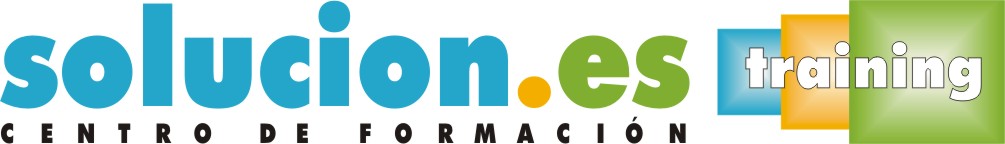  Curso On LineControl de Presupuestos y Planificación FinancieraObjetivos:A la finalización de este curso el alumno será capaz de determinar las necesidades financieras de la empresa a partir de datos previsionales o presupuestados. Con el estudio de este curso, el alumno será capaz de: Elaborar un presupuesto maestro, integrando los presupuestos operativo, de inversiones y financiero. Distinguir entre los distintos presupuestos que se pueden elaborar, su contenido y fines dentro de la gestión empresarial. Comprender el funcionamiento del presupuesto de tesorería. Aprender a identificar la relación que existe entre los presupuestos y la elaboración de los estados contables previsionales, o de datos estimados. Determinar y calcular los diferentes tipos de desviaciones presupuestarias, interpretarlas, y realizar los ajustes correspondientes con prontitud. Comprender la importancia del control presupuestario y de las medidas correctoras sobre el presupuesto, para dar utilidad y valor a su realización. Ser capaz de realizar una planificación financiera de la organización.Temario:
1 - Análisis de los Métodos de Presupuestación I2 - Análisis de los Métodos de Presupuestación II3 - Análisis de Desviaciones4 - Planificación Financiera